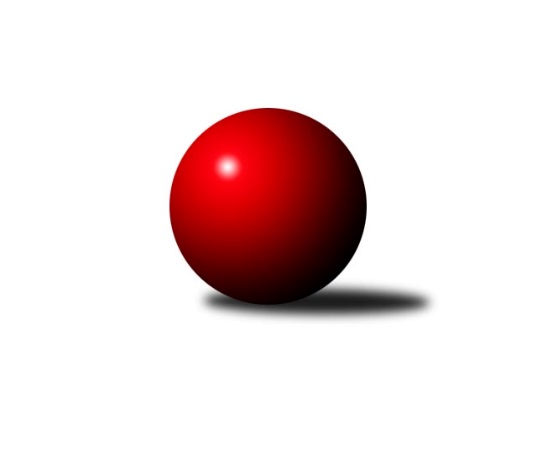 Č.7Ročník 2023/2024	4.11.2023Nejlepšího výkonu v tomto kole: 3225 dosáhlo družstvo: KK Konstruktiva Praha 2. KLZ A 2023/2024Výsledky 7. kolaSouhrnný přehled výsledků:Kuželky Aš	- KK Kosmonosy 	6:2	3150:3135	15.0:9.0	4.11.SKK Rokycany	- KK Jiří Poděbrady	7:1	3177:2981	16.0:8.0	4.11.TJ Bižuterie Jablonec nad Nisou	- KK Konstruktiva Praha 	1:7	2936:3225	6.5:17.5	4.11.Tabulka družstev:	1.	SK Žižkov Praha	6	6	0	0	40.0 : 8.0 	100.0 : 44.0 	 3280	12	2.	KK Konstruktiva Praha	6	5	0	1	33.0 : 15.0 	88.0 : 56.0 	 3206	10	3.	SKK Rokycany	6	4	0	2	32.0 : 16.0 	83.0 : 61.0 	 3254	8	4.	KK Kosmonosy	6	2	0	4	19.0 : 29.0 	70.5 : 73.5 	 3180	4	5.	KK Jiří Poděbrady	6	2	0	4	17.0 : 31.0 	58.5 : 85.5 	 3086	4	6.	Kuželky Aš	6	1	0	5	14.0 : 34.0 	51.0 : 93.0 	 3002	2	7.	TJ Bižuterie Jablonec nad Nisou	6	1	0	5	13.0 : 35.0 	53.0 : 91.0 	 3022	2Podrobné výsledky kola:	 Kuželky Aš	3150	6:2	3135	KK Kosmonosy 	Nikola Stehlíková	118 	 135 	 162 	132	547 	 2:2 	 519 	 140	127 	 115	137	Kateřina Holubová	Marie Hertel	124 	 138 	 138 	104	504 	 1:3 	 556 	 149	119 	 150	138	Karolína Kovaříková	Miroslava Utikalová	106 	 124 	 116 	133	479 	 3:1 	 507 	 141	123 	 115	128	Lucie Dlouhá	Veronika Fajtová	113 	 144 	 134 	117	508 	 3:1 	 455 	 112	109 	 114	120	Hana Mlejnková *1	Ivona Mašková	136 	 117 	 132 	144	529 	 2:2 	 559 	 122	150 	 149	138	Jana Burocková	Martina Pospíšilová	132 	 154 	 140 	157	583 	 4:0 	 539 	 131	127 	 138	143	Jana Bínovározhodčí: Václav Mašekstřídání: *1 od 61. hodu Tereza NovákováNejlepší výkon utkání: 583 - Martina Pospíšilová	 SKK Rokycany	3177	7:1	2981	KK Jiří Poděbrady	Monika Kalousová	149 	 126 	 135 	97	507 	 2:2 	 494 	 130	134 	 120	110	Lada Tichá	Alice Tauerová	130 	 128 	 132 	130	520 	 3:1 	 503 	 115	141 	 119	128	Dita Kotorová	Lada Hessová	129 	 137 	 137 	142	545 	 3:1 	 497 	 138	125 	 115	119	Jana Takáčová	Lenka Findejsová	119 	 125 	 127 	134	505 	 1:3 	 516 	 146	127 	 128	115	Michaela Moravcová	Lucie Vrbatová	148 	 132 	 140 	123	543 	 3:1 	 487 	 110	118 	 128	131	Magdaléna Moravcová	Daniela Pochylová	122 	 155 	 135 	145	557 	 4:0 	 484 	 112	145 	 107	120	Lenka Honzíkovározhodčí: Pavel Andrlík st.Nejlepší výkon utkání: 557 - Daniela Pochylová	 TJ Bižuterie Jablonec nad Nisou	2936	1:7	3225	KK Konstruktiva Praha 	Lenka Stejskalová	118 	 133 	 110 	112	473 	 0:4 	 516 	 129	135 	 138	114	Petra Najmanová	Olga Petráčková	138 	 114 	 131 	118	501 	 2:2 	 515 	 133	119 	 128	135	Tereza Chlumská	Zdeňka Kvapilová	93 	 106 	 122 	111	432 	 0:4 	 547 	 139	143 	 139	126	Hana Kovářová	Iveta Seifertová ml.	140 	 129 	 104 	137	510 	 2:2 	 570 	 178	118 	 143	131	Martina Starecki	Jana Florianová	141 	 114 	 128 	137	520 	 2:2 	 503 	 127	120 	 145	111	Marie Chlumská	Jana Gembecová	136 	 136 	 108 	120	500 	 0.5:3.5 	 574 	 136	144 	 160	134	Jana Čihákovározhodčí: Jiří TůmaNejlepší výkon utkání: 574 - Jana ČihákováPořadí jednotlivců:	jméno hráče	družstvo	celkem	plné	dorážka	chyby	poměr kuž.	Maximum	1.	Blanka Mizerová 	SK Žižkov Praha	570.58	373.4	197.2	3.1	4/4	(595)	2.	Lenka Boštická 	SK Žižkov Praha	568.42	372.2	196.3	3.4	4/4	(598)	3.	Lucie Vrbatová 	SKK Rokycany	554.75	369.8	185.0	4.3	4/4	(581)	4.	Daniela Pochylová 	SKK Rokycany	552.58	368.9	183.7	5.1	4/4	(569)	5.	Olga Petráčková 	TJ Bižuterie Jablonec nad Nisou	551.88	374.6	177.3	4.9	4/4	(580)	6.	Zdeňka Dejdová 	KK Jiří Poděbrady	549.78	371.3	178.4	6.3	3/4	(586)	7.	Lada Hessová 	SKK Rokycany	549.42	365.6	183.8	6.9	4/4	(594)	8.	Karolína Kovaříková 	KK Kosmonosy 	549.00	369.2	179.8	7.2	3/4	(565)	9.	Blanka Mašková 	SK Žižkov Praha	546.67	372.5	174.2	6.3	4/4	(564)	10.	Lenka Findejsová 	SKK Rokycany	545.75	372.5	173.3	7.2	4/4	(568)	11.	Jana Bínová 	KK Kosmonosy 	545.67	366.3	179.3	6.0	3/4	(560)	12.	Hedvika Mizerová 	SK Žižkov Praha	545.00	377.7	167.3	7.6	4/4	(600)	13.	Monika Kalousová 	SKK Rokycany	543.42	368.9	174.5	6.3	4/4	(566)	14.	Jana Burocková 	KK Kosmonosy 	542.33	364.3	178.0	5.7	3/4	(569)	15.	Lucie Řehánková 	SK Žižkov Praha	541.08	363.9	177.2	5.5	4/4	(576)	16.	Jana Čiháková 	KK Konstruktiva Praha 	539.50	369.3	170.2	6.5	3/4	(574)	17.	Martina Pospíšilová 	Kuželky Aš	539.33	361.9	177.4	7.3	4/4	(585)	18.	Hana Kovářová 	KK Konstruktiva Praha 	538.25	361.8	176.5	4.8	4/4	(576)	19.	Ivona Mašková 	Kuželky Aš	538.00	368.4	169.6	7.8	4/4	(579)	20.	Petra Najmanová 	KK Konstruktiva Praha 	535.11	369.4	165.7	7.1	3/4	(548)	21.	Tereza Chlumská 	KK Konstruktiva Praha 	535.00	364.3	170.8	9.0	4/4	(565)	22.	Jana Florianová 	TJ Bižuterie Jablonec nad Nisou	534.83	366.2	168.7	4.3	4/4	(558)	23.	Martina Starecki 	KK Konstruktiva Praha 	530.63	366.3	164.4	6.8	4/4	(570)	24.	Lucie Dlouhá 	KK Kosmonosy 	528.33	349.5	178.8	5.0	3/4	(560)	25.	Marie Chlumská 	KK Konstruktiva Praha 	528.33	371.0	157.3	11.1	3/4	(560)	26.	Tereza Nováková 	KK Kosmonosy 	522.33	351.4	170.9	6.8	3/4	(577)	27.	Michaela Moravcová 	KK Jiří Poděbrady	522.00	371.3	150.7	13.3	3/4	(549)	28.	Lenka Honzíková 	KK Jiří Poděbrady	519.89	363.7	156.2	8.6	3/4	(543)	29.	Alice Tauerová 	SKK Rokycany	515.17	357.5	157.7	8.5	3/4	(548)	30.	Kateřina Holubová 	KK Kosmonosy 	513.50	355.7	157.8	9.5	3/4	(550)	31.	Jana Takáčová 	KK Jiří Poděbrady	507.42	360.0	147.4	9.8	4/4	(553)	32.	Iveta Seifertová  st.	TJ Bižuterie Jablonec nad Nisou	507.00	355.0	152.0	10.1	4/4	(551)	33.	Magdaléna Moravcová 	KK Jiří Poděbrady	506.92	355.5	151.4	10.9	4/4	(554)	34.	Lenka Stejskalová 	TJ Bižuterie Jablonec nad Nisou	499.33	355.3	144.0	12.8	3/4	(539)	35.	Kristýna Repčíková 	Kuželky Aš	491.67	344.8	146.8	14.5	3/4	(516)	36.	Marie Hertel 	Kuželky Aš	490.92	353.4	137.5	15.2	4/4	(545)	37.	Veronika Fajtová 	Kuželky Aš	483.17	341.8	141.4	12.4	4/4	(508)	38.	Jana Gembecová 	TJ Bižuterie Jablonec nad Nisou	464.33	328.1	136.3	17.7	4/4	(500)	39.	Miroslava Utikalová 	Kuželky Aš	459.00	328.5	130.5	17.5	4/4	(481)	40.	Zdeňka Kvapilová 	TJ Bižuterie Jablonec nad Nisou	458.50	334.0	124.5	16.2	4/4	(485)		Edita Koblížková 	KK Konstruktiva Praha 	559.00	374.0	185.0	6.0	1/4	(559)		Markéta Kopčíková 	Kuželky Aš	544.50	376.5	168.0	8.0	1/4	(554)		Tereza Votočková 	KK Kosmonosy 	544.00	381.0	163.0	6.5	1/4	(546)		Nikola Sobíšková 	KK Kosmonosy 	542.00	364.5	177.5	6.5	2/4	(563)		Michaela Košnarová 	KK Jiří Poděbrady	536.00	368.0	168.0	7.0	1/4	(536)		Naděžda Novotná 	KK Konstruktiva Praha 	535.67	356.8	178.8	4.7	2/4	(552)		Pavlína Říhová 	KK Kosmonosy 	533.50	357.0	176.5	6.0	2/4	(569)		Kateřina Katzová 	SK Žižkov Praha	519.67	360.7	159.0	8.8	2/4	(585)		Hana Mlejnková 	KK Kosmonosy 	508.33	367.3	141.0	11.0	1/4	(523)		Lada Tichá 	KK Jiří Poděbrady	505.75	355.3	150.5	10.0	2/4	(532)		Vlasta Kohoutová 	KK Jiří Poděbrady	505.75	357.5	148.3	13.0	2/4	(542)		Adéla Dlouhá 	KK Kosmonosy 	504.00	351.0	153.0	9.0	1/4	(504)		Iveta Seifertová  ml.	TJ Bižuterie Jablonec nad Nisou	504.00	357.0	147.0	10.2	2/4	(533)		Dita Kotorová 	KK Jiří Poděbrady	504.00	363.0	141.0	11.5	2/4	(505)		Irini Sedláčková 	SK Žižkov Praha	497.00	325.0	172.0	16.0	1/4	(497)		Nikola Stehlíková 	Kuželky Aš	483.75	340.3	143.5	13.8	2/4	(547)		Eva Kotalová 	SKK Rokycany	478.00	346.0	132.0	13.0	1/4	(478)Sportovně technické informace:Starty náhradníků:registrační číslo	jméno a příjmení 	datum startu 	družstvo	číslo startu22455	Iveta Seifertová ml.	04.11.2023	TJ Bižuterie Jablonec nad Nisou	4x
Hráči dopsaní na soupisku:registrační číslo	jméno a příjmení 	datum startu 	družstvo	Program dalšího kola:8. kolo			-- volný los -- - SK Žižkov Praha	11.11.2023	so	10:00	KK Jiří Poděbrady - SKK Rokycany	11.11.2023	so	11:30	KK Konstruktiva Praha  - TJ Bižuterie Jablonec nad Nisou	11.11.2023	so	13:30	KK Kosmonosy  - Kuželky Aš	Nejlepší šestka kola - absolutněNejlepší šestka kola - absolutněNejlepší šestka kola - absolutněNejlepší šestka kola - absolutněNejlepší šestka kola - dle průměru kuželenNejlepší šestka kola - dle průměru kuželenNejlepší šestka kola - dle průměru kuželenNejlepší šestka kola - dle průměru kuželenNejlepší šestka kola - dle průměru kuželenPočetJménoNázev týmuVýkonPočetJménoNázev týmuPrůměr (%)Výkon3xMartina PospíšilováAš5832xJana ČihákováKonstruktiva 113.325741xJana ČihákováKonstruktiva 5741xMartina StareckiKonstruktiva 112.535701xMartina StareckiKonstruktiva 5703xMartina PospíšilováAš112.055832xJana BurockováKosmonosy5592xHana KovářováKonstruktiva 107.995472xDaniela PochylováRokycany5571xJana BurockováKosmonosy107.435593xKarolína KovaříkováKosmonosy5563xKarolína KovaříkováKosmonosy106.86556